图书馆荐购图书通知    为了更好地服务于学校教学、科研工作，最大限度地满足全校师生对图书文献的需求，不断提高图书馆文献资源建设质量，图书馆面向校内教师、学生读者提供荐购图书及信息反馈服务。图书馆在网上向读者提供荐购平台链接，欢迎读者根据自己所学专业及相关研究领域，自行在平台挑选，方便图书馆广泛征集师生对图书文献的需求。    为了使图书馆的藏书更加贴近读者，服务好读者，图书馆拟定于2021年7月至10月开展线上图书荐购活动，欢迎全校师生加入到活动中来。让我们为提高图书馆文献资源建设质量而共同努力。    平台荐购具体操作如下：    1.进入河北传媒学院图书馆首页    2.点击“电子资源”找到https://buy.cxstar.com/dpBooks/网址    3.点击“征订采书”    4.用户登录图书馆名称：河北传媒学院    用户名：各学院名称首字母（用户名清单附后）  密码：hbcmxy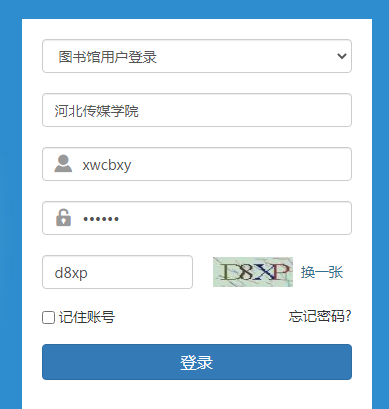     5.将选定的图书放入购物车即可。    6.用户名    新闻传播学院   xwcbxy    美术与设计学院  msysjxy    影视艺术学院   ysysxy0    舞蹈艺术学院  wdysxy    表演艺术学院  byysxy艺术体育学院  ystyxy足球学院      zqxy    数字艺术与动画学院  szysydhxy    音乐学院  yyxy    信息技术与文化管理学院   xxjsywhglxy     国际传播学院   gjcbxy    研究生院  yjsy     继续教育学院  jxjyxy    7.联系电话：0311-68017449 18932935897  18032188526    8.邮箱：lij@hebic.cn